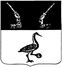 Администрация  Приозерского муниципального района Ленинградской области П О С Т А Н О В Л Е Н И Е  от «      »            2023 г. №							      О проведении месячника по благоустройствуна территории Приозерского городского поселения Приозерского муниципального района Ленинградской областиВ соответствии с Федеральным законом от 06.10.2003 г. № 131-ФЗ «Об общих принципах организации местного самоуправления в Российской Федерации», Уставом Приозерского муниципального района Ленинградской области, в целях повышения уровня благоустройства и улучшения санитарного состояния Приозерского городского поселения, мест отдыха, территорий предприятий и учреждений независимо от форм собственности и привлечения жителей Приозерского городского поселения к уборке территорий и массовой посадке зеленых насаждений, администрация Приозерского муниципального района Ленинградской области ПОСТАНОВЛЯЕТ:1. Объявить месячник по санитарной очистке и благоустройству на территории Приозерского городского поселения в 2 этапа:I этап с 24 апреля по 08 мая 2022 года. II этап с 11 мая по 31 мая 2022 года.2. Создать штаб по благоустройству Приозерского городского поселения (Приложение №1).3. Утвердить план мероприятий по проведению месячника по благоустройству территории Приозерского городского поселения (Приложение №2).4. Рекомендовать руководителям управляющих компаний и муниципальных предприятий провести уборку во внутридворовых территориях г. Приозерска.5. Рекомендовать муниципальным служащим, работникам предприятий и учреждений всех форм собственности, индивидуальным предпринимателям и жителям г. Приозерска принять участие в уборке закрепленных за учреждениями, предприятиями и организациями территорий Приозерского городского поселения согласно плану уборки (Приложение №3).6. Предложить руководителям предприятий, учреждений направлять отчет по форме о проведении общегородского субботника  по факсу: 37-405 в день проведения субботника (приложение №4).	7. Руководителям предприятий, учреждений, индивидуальным предпринимателям и гражданам направлять информацию о местах временного складирования мусора, убранного с общегородских территорий в период проведения субботников, по телефонам:	8(81379)37-270, 36-286 (МП «ГЦУ»).8. Отделу информационных технологий (Бекетову Д.Ф.) настоящее постановление разместить на официальном сайте администрации Приозерского муниципального района Ленинградской области, организовать информирование населения о проведении месячника по санитарной очистке и благоустройству территорий. 9. Контроль за исполнением настоящего постановления оставляю за собой.Заместитель главы администрации				                        В.В. СтецюкСогласовано: Лист согласования прилагаетсяВодолазская Т.В.8(81379)35-338Разослано: дело - 1, ОГХ - 2, ОКХ – 1, отдел орг.работы - 1, МП «ГЦУ» - 1, УК - 5, ТСЖ - 3, ОИТ – в эл.виде.Приложение №1 к постановлению администрацииПриозерского муниципального районаЛенинградской областиот «   »     2023 г. №  С О С Т А Вштаба по благоустройствуПриозерского городского поселения1. Заместитель главы администрации по жилищно-коммунальному хозяйству;2. Начальник отдела коммунального хозяйства;3. Начальник отдела организационной работы;4. Главный специалист отдела городского хозяйства;5. Ведущий специалист отдела городского хозяйства.Приложение №2 к постановлению администрацииПриозерского муниципального районаЛенинградской областиот «     »        2023г. № План мероприятий по проведению месячника по благоустройству на территории  Приозерского городского поселения в 2023 году.I. Благоустройство.Уборка мусора, санитарная очистка и вырезка сухостоя, перестойных деревьев и деревьев – угроз на общегородских территориях и на обочинах автомобильных дорог общего пользования.Покраска опор ЛЭП, барьерных ограждений, стоек дорожных знаков.Ремонт и покраска остановочных комплексов.Покраска бортового камня на пл. Ленина и автобусных остановках.Побелка деревьев на общегородских территориях г. Приозерска.Ремонт и покраска малых архитектурных форм.Ремонт и частичная покраска детских игровых комплексов.Озеленение общегородских территорий.II. Дорожная деятельность.1. Аварийно – ямочный ремонт автомобильных дорог общего пользования местного значения.3. Ремонт автомобильных дорог общего пользования местного значения.2. Замена дорожных знаков, не соответствующих требованию ГОСТа.3. Нанесение дорожной разметки на автомобильные дороги общего пользования.Приложение №3 к постановлению администрацииПриозерского муниципального районаЛенинградской областиот «      »           2022 г. № План уборки территории во время проведения общегородских субботников в 2023 году.Приложение №4 к постановлению администрацииПриозерского муниципального районаЛенинградской областиот «       »           2023 г. № НАПРАВЛЯТЬ ПО ФАКСУ: 37-405  (в день проведения субботника)Форма отчета о проведении субботникаДата проведения субботника _________________________________________________Организация  (учреждение) _____________________________________________________________________________Количество  участников субботника ______________________________________________Территория, которую убрали _______________________________________________________________________________________________________________________________________________________________________________________________________________________________________Место сбора мусора _______________________________________________________________________________________________________________________________________________________________________________________________________________________________________Руководитель организации                ______________________        расшифровка фамилииЛист  согласованияК проекту постановления (распоряжения) от «___»_____________ 2023    №________ «О проведении месячника по благоустройству на территории Приозерского городского поселения» Структурное подразделение  отдел городского хозяйстваИсполнитель:Ведущий специалист отдела городского хозяйстваТ.В. ВодолазскаяТелефон8(81379)35-338№ОрганизацияТерритория уборкиОтветственные1Администрация МО ПМРКомсомольский скверАристова О.Г.2Отдел городского хозяйства администрации МО ПМРо. Каменистый, территория  городского пляжаБагдасарьян М.А.3ООО «Энерго-Ресурс»Бойлерная по ул. Гагарина, тепловые камеры, ул. Гагарина от ул. Калинина до ул. Ленина со стороны бойлернойСидоров М.В.4МКУК ПКЦ «Карнавал»Лесопарковая зона возле МУКСолодухин М.В.5Руководитель производственного управления Приозерского района ГУП «Леноблводоканал» Территория вокруг  административных зданий  и сооружений. Территория сквера у КНС – 2 и вдоль 2-х пешеходных дорожек до ж/д платформы в, прилегающие территории КНС – 1, 3, 4 до автодорог, проездов.По согласованию6ТУ Приозерский район ЕИРЦ ЛОПарковая зона возле ул. Горького, д. 32 до ул. СувороваПо согласованию7СОШ № 1Территория школы.Сквер между ДОУ № 5 и СОШ № 1 до ул. Ленина, территория за ограждением по периметру школы (до автодорог и проездов) вдоль ул. Северопарковой от ул. Ленинградской до проезда к ул. Северопарковой д. 3 и вдоль проезда до ЦДТБаркалова Н.В.8СОШ № 4Территория школы.Территория за ограждением по периметру школы (до автодорог и проездов) вдоль ул. Гастелло Парк им. 50- летия  Октября от пешеходного перехода (ул. Калинина, д. 25) до ул. ЧапаеваКондакова И.П.9СОШ № 5Территория школы, парк «Маугли»Парк им. 50- летия  Октября от ул. Красноармейской до пешеходного перехода (ул. Калинина, д. 25)Мыльников В.Ю.10ЦДТТерритория ЦДТ, между ЦДТ и СОШ № 1, территория за ограждением вдоль проезда от СОШ №1 до ул. ЛенинаПо согласованию11Приозерский политехнический колледжТерритория вокруг колледжа и общежития до проезжей части. Пустырь до ул. Калинина По согласованию12Филиал ЛО ГКУ «Центр социальной защиты населения» в Приозерском районеТерритория вокруг здания управления. ул. Красноармейская, д. 15-а, пустырь до ул. Красноармейская, д. 17, 19, 21, ул. Гоголя, д. 1. Территория  социального центра для престарелых и инвалидовКузнецова В.Б.13ГКУ «Центр занятости населения Приозерского района ЛО»Прилегающая территорияТерритория между ж/д путями и ж.д. по ул. Красноармейской, д. 3, корп. 2, 3По согласованию14ЗАГСПрилегающая территорияТерритория между ж/д путями и ж.д. по ул. Красноармейской, д. 3, корп. 2, 3Пикалева И.А15ЦРБВнутри больничного комплекса до проезжей части по периметру огражденияПо согласованию16Приозерская   городская прокуратура Территория вокруг здания до проезжей частиПо согласованию17Приозерский городской судТерритория вокруг здания до проезжей частиПо согласованию18Приозерская дистанция пути ПЧ – 16 Окт. ж/д, ж/д станцияТерритория вокруг  зданий и сооружений предприятия. Привокзальный сквер возле ул. Привокзальная, д. 5.Территория ж/д станции до проезжей части и уреза воды (оз. Вуокса), ж/д пути в пределах полосы отводаПо согласованию19Управление Пенсионного фондаОт пл. Калинина до аэродрома по ул. ЧапаеваПо согласованию20Приозерский РЭС Территория предприятия  до проезжей части, вокруг трансформаторных подстанций По согласованию21ОАО «Приозерский Хлебокомбинат»Территория вокруг предприятия до проезжей части и парковка по ул. Кирова от ул. Жуковского до ул. ИсполкомовскойПо согласованию22Комитет образования, централизованная бухгалтерияЛесопарковая зона  по ул. Маяковского от стадиона до строительной площадкиПо согласованию23Сбербанк РоссииТерритория возле здания в границах ул. Красноармейской и ул. Маяковского, включая парковкуПо согласованию24КазначействоВнутренний двор  до проезжей части и гаражейПо согласованию25ФГУП « Почта России»Внутренний двор  до проезжей части и гаражейПо согласованию26Редакция газеты «Красная звезда»От ул. Жуковского до ул. Советской д. 2По согласованию27Отдел по физ. культуре, спорту, туризму и молодежной политикеТерритория от «Кирхи» до маг. «Ленвест» в границах ул. Ленинградской , ул. Маяковского и ул. Исполкомовской, территория городошного корта, территория площадки для большого тенниса, скейтбордная площадкаПлотникова Ю.С.28Приозерский бассейнПрилегающая территория к зданию вокруг бассейнаМедведев М.В.29МБУ ФКС "Центр физической культуры, спорта и молодежной политики",
спортивно-оздоровительная организацияТерритория между зданиями «СК Юность» и ул. Калинина, прилегающая территория к зданию по ул. Маяковского 25Солодухин С.В.30ОАО «Лесплитинвест»Территория  предприятия. Лесопарковая зона до ул. Заводской и от ул. Заводской до жилых домов По согласованию31ОАО «Приозерский ДОЗ»Территория предприятия до проезжей частиПо согласованию32Налоговая инспекцияТерритория возле здания организации до проезжей части, пустырь по ул. Ленинградской от ул. Гагарина до детского сада №5По согласованию33Учреждения, расположенные  в здании по ул. Калинина д. 51Территория парка у МУК КЦ «Карнавал» Руководители учреждений34Частные домовладенияНе менее 10 метров по периметру земельного участкаДомовладельцы, арендаторы35Учреждения, организации, предприятия независимо от форм собственностиНе менее 10 метров по периметру земельного участкаВладельцы, арендаторы36Управляющие компании, ТСЖВнутридомовые территории за границами 10 – ти метровой зоныРуководители организаций37ГБУ ЛО СББЖ Приозерского района ЛОЕдиная туристско-рекреационная парковая зона г. Приозерск, набережная р. Вуокса.По согласованию38МКУ «ГО и ЧС»Территория вокруг ведомственных гаражейТулачек К.М.Согласующее лицоЗамечания Виза согласования(дата, подпись)Отдел городского хозяйства«___»______2023Начальник отдела организационной работы Родионова Н.А.«___»______2023Юридический отдел«___»______2023